                                              Проект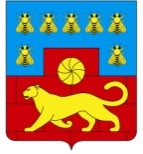 РОСТОВСКАЯ ОБЛАСТЬСОБРАНИЕ ДЕПУТАТОВ МЯСНИКОВСКОГО РАЙОНАРЕШЕНИЕО внесении изменений в Решение Собрания депутатовМясниковского района от 15.05.2009 № 14«О порядке подготовки и проведения аукциона на правозаключение договора на установку и эксплуатацию рекламной конструкции на земельном участке, здании или ином недвижимом имуществе, находящемся в муниципальной собственности на территории муниципального образования «Мясниковский район»Принято Собранием депутатовМясниковского района 			                                             2021 года      В соответствии с п. 5.1 ст. 19 Федерального закона от 13.03. 2006 № 38-ФЗ «О рекламе», Федеральным Законом от 06.10.2003 № 131-ФЗ «Об общих принципах организации местного самоуправления в Российской Федерации», Уставом муниципального образования «Мясниковский район», Собрание депутатов Мясниковского района РЕШИЛО:Внести в Положение «О порядке подготовки и проведения аукциона на право заключение договора на установку и эксплуатацию рекламной конструкции на земельном участке, здании или ином недвижимом имуществе, находящемся в муниципальной собственности на территории муниципального образования «Мясниковский район» изменения согласно приложению.Настоящее Решение вступает в силу со дня его официального опубликования.Контроль исполнения данного Решения возложить на постоянную комиссию Собрания депутатов Мясниковского района по экономической политике, бюджету, финансам, налогам, муниципальной собственности и малому предпринимательству (Псюрников Г.А.)Председатель Собрания депутатов -глава Мясниковского района 		                                         Х.М. Поркшеянс. Чалтырь2021 год№Приложение  к решению Собрания депутатовМясниковского районаот__________ № __ПОЛОЖЕНИЕо порядке подготовки и проведения аукциона на право заключения договора на установку и эксплуатацию рекламной конструкции на земельном участке, здании или ином недвижимом имуществе, находящемся в муниципальной собственности муниципального образования «Мясниковский район»1. Общие положения Настоящее Положение определяет порядок подготовки и проведения аукциона на право заключения договора на установку и эксплуатацию рекламной конструкции на земельном участке, здании или ином недвижимом имуществе, находящемся в государственной или муниципальной собственности на территории муниципального образования «Мясниковский район» (далее – аукцион). Основными целями аукциона являются:развитие визуальной информации и внешнего облика населенных пунктов муниципального образования «Мясниковский район»;пополнение бюджета муниципального образования «Мясниковский район» за счет размещения средств наружной рекламы и установки рекламных конструкций;обеспечения стабильности прав и законных интересов хозяйствующих субъектов, осуществляющих рекламную деятельность. Основными принципами организации и проведения аукциона являются:создание условий для обеспечения добросовестной конкуренции:обеспечение доступности информации о проведении аукциона, их открытость и прозрачность. Предметом аукциона является право заключение договора на установку и эксплуатацию рекламной конструкции на земельном участке, здании или ином недвижимом имуществе, находящемся в муниципальной собственности муниципального образования «Мясниковский район» сроком до 10 лет. Организатором аукциона на право заключения договора на установку и эксплуатацию рекламной конструкции на земельном участке, здании или ином недвижимом имуществе, находящемся в муниципальной собственности муниципального образования «Мясниковский район» выступает Администрация Мясниковского района.2. Основные определения Рекламное место (адресный ориентир рекламной конструкции) - включенное в Схему размещения рекламных конструкций на территории Мясниковского района (далее - Схема). Участник аукциона - лицо, участвующее в процедуре проведения аукциона: Организатор, Аукционная комиссия, Претенденты. Претендент - хозяйствующий субъект любой формы собственности (юридическое лицо или индивидуальный предприниматель), выразивший желание участвовать на предложенных условиях документации об аукционе.3. Функции участников аукциона3.1. Организатор:принимает решения об организации и проведении аукциона, а также об отказе в его проведении. Решения оформляются постановлением Администрации Мясниковского района;заключает договор с Победителем по предмету аукциона;рассматривает апелляции участников на неправомерные действия аукционной комиссии. 3.2. Аукционная комиссия:формирует лоты на основании утвержденной схемы размещения рекламных конструкций на территории Мясниковского района. Разрабатывает и утверждает аукционную документацию;публикует на официальном портале Администрации Мясниковского района http://amrro.ru/torg/ информацию о предстоящем аукционе;дает разъяснения по аукциону; принимает от Претендентов заявки на участие в аукционе, регистрирует в журнале приема заявок;несет ответственность за сохранность заявок;анализирует аукционные заявки Претендентов;определяет Победителя аукциона, оформляет протокол по проведенному аукционууведомляет Победителя и других участников аукциона о принятом ею решении;публикует информацию об итогах прошедшего аукциона на официальном портале Мясниковского района http://amrro.ru/torg/. Состав аукционной комиссии утверждается в соответствии с Приложением № 1 настоящего Положения.3.3. Претендент:подает заявку на участие в аукционе в порядке и сроки, установленные извещением;своевременно подает в аукционную комиссию документацию о коммерческой деятельности в полном объеме и несет ответственность за ее полноту и достоверность;в случае победы в аукционе несет ответственность, возлагаемую на Победителя условиями аукциона.4. Требования к претендентам4.1. Претенденты не должны быть неплатежеспособными, находиться в процессе ликвидации, быть признанными несостоятельными (банкротами) и иметь задолженность перед бюджетами всех уровней.4.2. Претендентами не могут являться хозяйствующие субъекты, на имущество которых наложен арест и (или) чья экономическая деятельность приостановлена.4.3. Претенденты, изъявившие желание участвовать в аукционе и согласные с его условиями, представляют в аукционную комиссию следующие документы:а) заявку на участие в аукционе;б) полные сведения о претенденте:копия свидетельства о постановке заявителя на учет в налоговом органе;копия свидетельства о регистрации юридического лица или индивидуального предпринимателя;выписка из Единого государственного реестра юридических лиц или выписки из Единого государственного реестра индивидуальных предпринимателей, в том числе сформированная в форме электронного документа и подписанная усиленной квалифицированной электронной подписью (или копия, заверенная руководителем), не более чем за 30 дней до дня объявления о проведении аукциона;реквизиты претендента;информацию об общей площади информационных полей рекламных конструкций, разрешения на установку которых выданы этому лицу и его аффилированным лицам на территории Мясниковского района;    справка налогового органа об исполнении налогоплательщиком обязанности по уплате налогов, сборов, страховых взносов, пеней и налоговых санкций, в том числе сформированная в форме электронного документа и подписанная усиленной квалифицированной электронной подписью,не более чем за 30 дней до дня объявления о проведении аукциона;дополнительные сведения, положительно характеризующие Претендента.4.4. Администрация Мясниковского района в рамках межведомственного информационного взаимодействия (в том числе в электронной форме) запрашивает в государственных органах и подведомственных государственным органам организациях, в распоряжении которых находятся указанные документы:выписки из Единого государственного реестра юридических или индивидуальных предпринимателей;справки налогового органа об исполнении налогоплательщиком обязанности по уплате налогов, сборов, страховых взносов, пеней и налоговых санкций.Участник Конкурса вправе самостоятельно представить указанные документы.5. Аукционная документация5.1. Аукционная документация разрабатывается Организатором аукциона и утверждается Главой Администрации Мясниковского района. В состав аукционной документации входит:условия и порядок проведения аукциона, разработанные на основании настоящего Положения и утвержденные Главой Администрации Мясниковского районанаименование предмета и вида аукциона, информацию о месте и времени его проведения;сведения об Организаторе, проводящем аукцион;стартовая цена права размещения средства (или совокупности средств) наружной рекламы и другие показатели аукционной документации, по которым будет определяться Победитель;образец заявки;перечень и требования к документам, которые должны быть представлены Претендентами;срок подачи заявки и прилагаемых документов, место приема и адрес для почтовых отправлений;предупреждение о том, что заявки и документы, поступившие после установленного срока, не рассматриваются;проект договора (договоров) между Победителем и Организатором аукциона;срок, в течение которого должны быть подписаны договоры, и предупреждение о взаимных обязательствах и ответственности сторон, возникающих по итогам проведенного аукциона;информацию об органах, полномочных рассматривать апелляции претендентов на неправомерные действия аукционной комиссии.Содержание аукционной документации может быть дополнено или изменено Организатором до момента размещения информационного сообщения о аукционе.6. Порядок принятия решения о проведении аукционаили об отказе в проведении аукциона В процессе подготовки к проведению аукциона Аукционная комиссия совместно с Организатором готовит проект постановления Администрации Мясниковского района о проведении аукциона. Проект постановления Администрации Мясниковского района о проведении аукциона должен содержать сведения о предмете аукциона, месте расположения и сроке размещения рекламной конструкции, начальной стоимости предмета аукциона, «шаге аукциона» в размере 5 процентов от начальной цены.  Начальная стоимость права на заключение договоров на установку и эксплуатацию рекламных конструкций на земельных участках, зданиях или ином недвижимом имуществе, находящемся в муниципальной собственности муниципального образования «Мясниковский район» устанавливается в соответствии с Приложением 2 настоящего Положения. Аукционная комиссия в течение 7 дней с момента издания постановления Администрации Мясниковского района о проведении аукциона определяет дату и время проведения аукциона, обеспечивает размещение извещения о проведении аукциона не менее, чем за 30 дней до даты проведения аукциона на официальном портале Мясниковского района http://amrro.ru/torg/.  В извещении указываются следующие сведения:предмет аукциона, включая сведения о местоположении рекламной конструкции, площади;наименование организатора аукциона, срок действия договора; начальная цена предмета аукциона, «шаг аукциона», размер задатка, устанавливаемый в размере 20 процентов от начальной цены и реквизиты счета для его перечисления;перечень документов, представляемых претендентами для участия в аукционе; срок и место подачи заявок на участие в аукционе;реквизиты для внесения задатка для участия в аукционе;дата рассмотрения заявок;дата, место и время проведения аукциона, порядок определения победителей аукциона;контактная информация.       6.5. После публикации извещения о проведении аукциона организатор может принять решение об отказе в проведении аукциона в срок, предусмотренный гражданским законодательством.      6.6. Извещение об отказе в проведении аукциона публикуется на официальном портале Мясниковского района http://amrro.ru/torg/ не позднее пяти дней со дня принятия решения об отказе в проведении аукциона. Внесенные участниками задатки возвращаются в течение пяти банковских дней со дня принятия решения об отказе в проведении аукциона. 7. Порядок подачи заявок на участие в аукционе. Претендентами на участие в аукционе (далее – претенденты) могут быть хозяйствующие субъекты, представившие организатору аукциона следующие документы:заявку на участие в аукционе с приложением документов в соответствии с перечнем, опубликованным в извещении о проведении аукциона не позднее даты, указанной в извещении о проведении аукциона;платежный документ об исполнении для подтверждения перечисления претендентом установленного в извещении о проведении аукциона задатка в счет обеспечения оплаты приобретаемого на аукционе права на заключение договора на установку и эксплуатацию рекламной конструкции на земельном участке, здании или ином недвижимом имуществе. Один претендент оформляет заявку по каждому лоту в отдельности.Опись представленных документов составляется претендентом в двух экземплярах, один из которых остаётся у организатора, другой – у претендента, на котором делается отметка о принятии с указанием присвоенного номера, даты и времени подачи документов.Все листы заявки с приложением документов должны быть прошиты и пронумерованы. При подаче заявки индивидуальный предприниматель или представитель юридического лица предъявляет документ, удостоверяющий личность. В случае подачи заявки представителем претендента предъявляется доверенность.Заявка с прилагаемыми к ней документами регистрируется представителем аукционной комиссии в журнале приёма заявок с присвоением каждой заявке номера и с указанием даты и времени подачи документов. Установленный в извещении срок приёма заявок истекает в день, указанный в извещении, в соответствии с режимом работы организатора аукциона.Заявка, поступившая в последний день указанного в извещении срока по окончании рабочего дня, считается поступившей по истечении срока её приёма. В случае поступления заявки по истечении срока её приёма, делается отметка об отказе в принятии документов с указанием причины отказа. Заявка возвращается в день её поступления претенденту или его уполномоченному представителю под расписку.Уведомив в письменной форме организатора аукциона, претендент имеет право отозвать принятую заявку до окончания срока приёма заявок. Организатор обязан возвратить внесенный задаток претенденту в течение пяти банковских дней со дня регистрации отзыва заявки в журнале приёма заявок. В случае отзыва заявки претендентом позднее даты окончания приёма заявок задаток возвращается в течение пяти банковских дней со дня подписания протокола о результатах аукциона. Для участия в аукционе претендент вносит задаток только на указанный в извещении о проведении аукциона счет. Документом, подтверждающим поступление задатка на счет, является платежный документ с отметкой банка. В день определения участников аукциона, установленный в извещении о проведении аукциона, аукционная комиссия рассматривает заявки претендентов, устанавливает факт поступления задатка от претендентов.По результатам рассмотрения документов принимается решение о признании претендентов участниками аукциона или об отказе в допуске претендентов к участию в аукционе, которое оформляется протоколом. В протоколе приводится перечень принятых заявок с указанием имен (наименований) претендентов, признанных участниками аукциона, перечень отозванных заявок, а также имена (наименования) претендентов, которым было отказано в допуске к участию в торгах, с указанием оснований отказа. Претендент не допускается к участию в аукционе по следующим основаниям:истечение срока приёма заявок;представлены не все документы, в соответствии с перечнем, указанным в извещении;имеется задолженность по уплате налогов, сборов, страховых взносов, пеней и налоговых санкций, а также задолженность перед бюджетом муниципального образования «Мясниковский район»; заявка подана лицом, не уполномоченным претендентом на осуществление таких действий;не подтверждено поступление задатка на счет, указанный в извещении о проведении аукциона.Организатор аукциона возвращает внесенный задаток претенденту, не допущенному к участию в аукционе, в течение пяти банковских дней со дня оформления протокола о признании претендентов участниками аукционаПретендент приобретает статус участника аукциона с момента оформления протокола о признании претендентов участниками аукциона. В случае, если к участию в аукционе допущен один участник, аукцион признаётся несостоявшимся. При соблюдении аукционных требований и условий договор на установку и эксплуатацию рекламной конструкции заключается с лицом, которое явилось единственным участником аукциона.Порядок проведения аукциона8.1. Аукцион проводится в указанном извещении о проведении аукциона месте в соответствующий день и час.Аукцион проводится в следующем порядке:аукцион ведет аукционист, назначаемый комиссией по аукциону;аукцион начинается с оглашения аукционистом наименования лота, начальной цены платы за договор на установку и эксплуатацию рекламной конструкции на земельном участке, здании или ином недвижимом имуществе, находящемся в муниципальной собственности, «шага аукциона» и порядка проведения аукциона;«шаг аукциона» устанавливается в размере 5 процентов от начальной стоимости и не изменяется в течение всего аукциона;участникам аукциона выдаются пронумерованные билеты, которые они поднимают после оглашения аукционистом начальной цены и каждой очередной цены, если готовы заключить договор на установку и эксплуатацию рекламной конструкции в соответствии с этой ценой;каждую последующую цену аукционист назначает путем увеличения текущей цены на «шаг аукциона». После объявления очередной цены аукционист называет номер билета участника аукциона, который первым поднял билет, и указывает на этого участника аукциона. Затем аукционист объявляет следующую цену в соответствии с «шагом аукциона»;при отсутствии участников аукциона, готовых заключить договор на установку и эксплуатацию рекламной конструкции в соответствии с названной аукционистом очередной ценой, аукционист повторяет эту цену платы три раза;если после троекратного объявления очередной цены ни один из участников аукциона не поднял билет, аукцион завершается. Победителем аукциона признается тот участник аукциона, номер билета которого был назван аукционистом последним; по завершении аукциона аукционист объявляет о продаже права на заключение договора на установку и эксплуатацию рекламной конструкции на земельном участке, здании или ином недвижимом имуществе, находящемся в муниципальной собственности и номер билета победителя аукциона.9. Оформление результатов аукциона Результаты аукциона оформляются протоколом, который подписывается всеми присутствующими членами аукционной комиссии в день проведения аукциона. В течение двух дней с даты составления протокола, организатор аукциона размещает протокол определения победителей на официальном портале Мясниковского района http://amrro.ru/torg/. В протоколе указываются:предмет аукциона (лот);местоположение;наименование победителя; сведения о внесенных задаткахразмер годовой оплаты за право установки и эксплуатации рекламной конструкции. Администрация Мясниковского района в 10-дневный срок заключает с победителем аукциона договор на установку и эксплуатацию рекламной конструкции на земельном участке, здании или ином недвижимом имуществе, находящемся в муниципальной собственности муниципального образования «Мясниковский район», согласно Приложению 3.  Внесенный победителем задаток засчитывается в счет исполнения обязательств по заключенному договору. Организатор аукциона обязан в течение пяти банковских дней со дня подписания протокола о результатах аукциона возвратить задаток участникам аукциона, которые не выиграли его.  Последствия уклонения победителя аукциона от заключения договора определяются в соответствии с гражданским законодательством Российской Федерации.Председатель Собрания депутатов -глава Мясниковского района 		                                         Х.М. ПоркшеянПриложение 1к Положению о порядке подготовки и проведения аукционана право заключения договора на установку и эксплуатациюрекламной конструкции на земельном участке, здании или ином недвижимом имуществе, находящемся в государственной или муниципальной собственности на территории муниципального образования «Мясниковский район»Состав аукционной комиссиипо подготовке и проведения аукциона на право заключениядоговора на установку и эксплуатацию рекламной конструкциина земельном участке, здании или ином недвижимом имуществе,находящемся в муниципальной собственностимуниципального образования «Мясниковский район»Председатель Собрания депутатов -глава Мясниковского района 		                                         Х.М. ПоркшеянПриложение 2к Положению о порядке подготовки и проведения аукционана право заключения договора на установку и эксплуатациюрекламной конструкции на земельном участке, здании или ином недвижимом имуществе, находящемся в государственной или муниципальной собственности на территории муниципального образования «Мясниковский район»ПОРЯДОКРАСЧЕТА РАЗМЕРА ОПЛАТЫ ЗА ПРАВО РАЗМЕЩЕНИЯСРЕДСТВ НАРУЖНОЙ РЕКЛАМЫ	Настоящий Порядок применяется в соответствии с Положением о порядке подготовки и проведения аукциона на право заключения договора на установку и эксплуатацию рекламной конструкции на земельном участке, здании или ином недвижимом имуществе, находящемся в государственной или муниципальной собственности на территории муниципального образования «Мясниковский район» (далее - Правила) при расчете размера оплаты по договорам на право размещения средств наружной рекламы.Размер оплаты за право размещения средства наружной рекламы определяется по следующей формуле (в рублях за год*):Т = БС x S x К1, где БС - базовая ставка, размер которой принимается равным 600 рублей;S  -  площадь информационного поля средства наружной рекламы (кв. м); К1 - коэффициент, учитывающий территориальную привязку в соответствии с п. 2 настоящего приложения:*период размещения средства наружной рекламы - год, при исчислении периода в месяцах применяется 1/12 базовой ставки в месяц, при исчислении периода в днях - 1/365 базовой ставки в день.2. Зонирование территории с. Чалтырь и окраины с. Крым для применения расчетной составляющей корректирующего коэффициента К1, учитывающей особенности места размещения рекламной конструкции. Центр с. Чалтырь:От ул. Ростовская по ул. Пионерской по всей протяженности;От ул. Пионерской по ул. 4-я линия до ул. Мясникяна;От ул. 3-я линия по ул. Мясникяна до пересечения с ул. Ростовская;Ул. Ростовская по всей протяженности;Ул. Красноармейская по всей протяженности. Территории, прилегающие к центру с. Чалтырь:От ул. 3-я линия по ул. Мясникяна до ул. 2-я линия;От ул. Мясникяна по ул. 2-я линия до ул. Восточная;От ул. 2-я линия по ул. Восточная (обе стороны) до ул. 6-я линия;От ул. Восточная по ул. 6-я линия до ул. Социалистическая;От ул. 6-я линия по ул. Социалистическая до ул. Ростовская. Окраина с. Крым Ул. Большесальская.2.3 Окраина с. Чалтырь, иные территории, находящиеся вне границ населенных пунктов:Все остальные места расположения предприятий торговли и сферы услуг считать окраиной населенного пункта.Председатель Собрания депутатов -глава Мясниковского района 		                                         Х.М. ПоркшеянПриложение 3к Положению о порядке подготовки и проведения аукционана право заключения договора на установку и эксплуатациюрекламной конструкции на земельном участке, здании или ином недвижимом имуществе, находящемся в государственной или муниципальной собственности на территории муниципального образования «Мясниковский район»ДОГОВОР N ____НА ПРАВО УСТАНОВКИ И ЭКСПЛУАТАЦИИ РЕКЛАМНОЙ КОНСТРУКЦИИ__________                                                                                "___" ___________ 20__ г.____________________ в лице _______________, действующего на основании __________________ (далее по тексту - _____________), с одной стороны, и _________________________________________ (далее по тексту - Рекламораспространитель) в лице _________________ действующего на основании __________, с другой стороны, заключили настоящий Договор о нижеследующем:1. Предмет Договора1.1. ________________ за плату предоставляет Рекламораспространителю на основании настоящего Договора, право установить и эксплуатировать рекламную конструкцию: тип конструкции – ____________________ размер рекламной поверхности – _____________площадью________м² по адресу ________________________________________________________________________________________________________________________________________________.2. Сроки действия Договора2.1. Настоящий Договор заключается с "____" _________ г. по "___" _____________ г.2.2. Настоящий Договор считается утратившим силу только после полного демонтажа рекламной конструкции и проведения работ по благоустройству рекламного места.3. Платежи и расчеты по Договору3.1.Размер оплаты за право установки и эксплуатации рекламной конструкции составляет _____ рублей в год.3.2.Оплата вносится __________________ по следующим реквизитам:____________________________________________________________________________.3.3.Оплата вносится Рекламораспространителем ежегодно в полном объеме в течении 15 дней с даты заключения договора и в течении 15 дней со дня и месяца заключения договора в последующие годы в соответствии с пунктом 2.1 настоящего Договора.3.4.Размер оплаты за неполный период исчисляется пропорционально количеству календарных дней права установки рекламной конструкции в квартале к количеству дней данного квартала.3.5.Рекламораспространитель обязан представлять в ___________________________ копии платежных поручений о перечислении платежа в течении пяти рабочих дней с момента осуществления платежа.4. Права и обязанности сторон4.1. _________________ обязуется:4.1.1. Предоставить Рекламораспространителю вышеуказанное рекламное место для установки и эксплуатации рекламной конструкции на срок с "__" _____ г. по "__"_ _____г.4.1.2. Не предоставлять другим заинтересованным лицам вышеуказанное рекламное место для установки и эксплуатации рекламной конструкции в течение вышеуказанного срока.4.2.  __________________ имеет право:4.2.1.Требовать от Рекламораспространителя демонтировать рекламную конструкцию на неопределенный период времени, если это требуется для проведения внеплановых (экстренных) ремонтных или профилактических работ, при этом оплата за право установки и эксплуатации рекламной конструкции Рекламораспространителю не возвращается.4.2.2. По мотивированному представлению органов управления дорожным хозяйством, государственной инспекции безопасности дорожного движения и иных государственных и муниципальных органов прекратить действие настоящего Договора до истечения его срока в случае выявления угрозы жизни и здоровью людей и (или) причинения ущерба имуществу всех видов собственности при дальнейшей эксплуатации рекламной конструкции, при этом оплата за право установки и эксплуатации рекламной конструкции Рекламораспространителю не возвращается.4.3. Рекламораспространитель обязуется:4.3.1. Установить на предоставленном рекламном месте рекламную конструкцию в точном соответствии с утвержденной схемой размещения рекламных конструкций на территории Мясниковского района.4.3.2. В течение всего срока эксплуатации рекламного места обеспечивать надлежащее техническое состояние рекламной конструкции и благоустройство прилегающей территории.4.3.3. Демонтировать рекламную конструкцию не позднее чем в течение 10 (десяти) рабочих дней после истечения срока действия настоящего Договора.4.3.4. После демонтажа рекламной конструкции произвести за свой счет благоустройство рекламного места.4.4. Рекламораспространитель имеет право:4.4.1. Разместить на предоставленном рекламном месте принадлежащую ему рекламную конструкцию на срок, указанный в п. 2.1.4.4.2. Демонтировать рекламную конструкцию до истечения срока, указанного в п. 2.1 настоящего Договора, по любым основаниям, при этом оплата за право установки и эксплуатации рекламной конструкции Рекламораспространителю не возвращается.5. Ответственность сторон5.1. За неисполнение (ненадлежащее исполнение) обязательств по данному Договору стороны несут ответственность в соответствии с действующим законодательством РФ.5.2. Рекламораспространитель несет установленную действующим законодательством Российской Федерации ответственность за ущерб, причиненный физическим и юридическим лицам в результате необеспечения безопасности рекламной конструкции.6. Расторжение договора6.1. Прекращение действия Договора происходит по инициативе рекламораспространителя в случаях:6.1.1. Прекращения осуществления деятельности юридическим лицом, являющимся стороной Договора;6.1.2. Ликвидации юридического лица, являющегося стороной Договора, в соответствии с гражданским законодательством Российской Федерации;6.1.3. Прекращения деятельности индивидуального предпринимателя, являющегося стороной Договора.          6.2. Прекращение действия Договора происходит по инициативе___________, являющегося стороной по Договору в случаях:6.2.1. Невнесения платы за установку и эксплуатацию рекламной конструкции в срок, указанный в п.3.3 настоящего Договора;        6.2.2. Установки и эксплуатации рекламной конструкции не в соответствии с пунктом 1.1 раздела 1 настоящего Договора.7. Прочие условия7.1. Настоящий Договор заключается в двух экземплярах, имеющих одинаковую юридическую силу.7.2. Рекламораспространитель не может передать приобретенное по настоящему Договору право установки и эксплуатации рекламной конструкции третьему лицу.7.3. В случае наступления обстоятельств, при которых рекламная конструкция будет представлять угрозу жизни и здоровью третьих лиц или имуществу всех форм собственности, и необходимости в связи с этим принятия неотложных мер Рекламораспространитель уполномочивает ___________________ принимать любые действия вплоть до демонтажа рекламной конструкции.7.4. В случае если в указанные в Договоре сроки рекламная конструкция не была демонтирована с рекламного места, Рекламораспространитель предоставляет __________________ право распорядиться вышеуказанной рекламной конструкцией по своему усмотрению.7.7. Вопросы, не урегулированные настоящим Договором, регулируются действующими законами и нормативно-правовыми актами Российской Федерации и органов местного самоуправления, устанавливающих требования к наружной рекламе и информации.8. Адреса и реквизиты сторонПредседатель Собрания депутатов -глава Мясниковского района 		                                         Х.М. ПоркшеянХатламаджиян В.Х.-заместитель главы Администрации Мясниковского района - председатель комиссии;Псрдиян С.Б.-начальник отдела экономического развития Администрации Мясниковского района – заместитель председателя;Харахашян А.Р.-главный архитектор Администрации Мясниковского района – член комиссии;Бабиян М.Д.-начальник отдела имущественных и земельных отношений Администрации Мясниковского района – член комиссии.Категория территорииКатегория территорииЗначение коэффициента К1Центр с. Чалтырь; иные территории, находящиеся вне границ населенных пунктов1,2Территории, прилегающие к центру с. Чалтырь; окраина с. Чалтырь,               ул. Большесальская села Крым1,1Территории села Крым1,0Территории хутора Калинин1,0Территории населенных пунктов Краснокрымского сельского поселения0,9Территории населенных пунктов Большесальского сельского поселения0,8Территории населенных пунктов Недвиговского сельского поселения0,7Территории населенных пунктов Петровского сельского поселения0,6